LenguajeComprensión lectoraNombre:		 Fecha:	Curso:  	Colmos y más colmosLee y une, uniendo con una línea.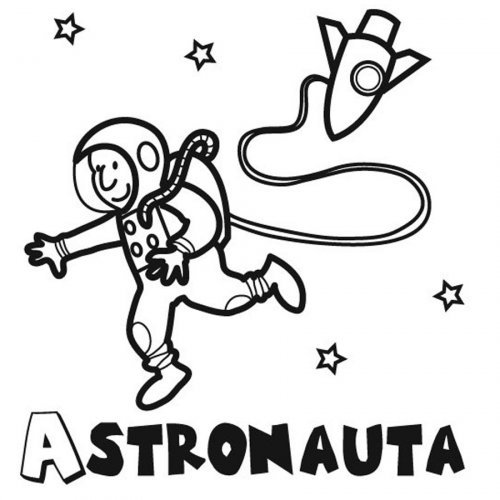 ¿Cuál es el colmo de un astronauta soñador?¿Cuál es el colmo de un caballo?¿Cuál es el colmo de un libro?¿Cuál es el colmo de un avaro?¿Cuál es el colmo de un policía?¿Cuál es el colmo de un constructor?¿Cuál es el colmo de un peluquero?¿Cuál es el colmo de una embajada?¿Cuál es el colmo de una aspiradora?¿Cuál es el colmo de un arquitecto? Llamarse Armando Paredes. Que lo asalten las dudas. Tener alergia al polvo.Perder el tren por los pelos.No prestar ni atención.Estar siempre como en la luna. Construir castillos en el aire.Tener silla y no poder sentarse.Que en el otoño se le caigan las hojas. Estar en subida.